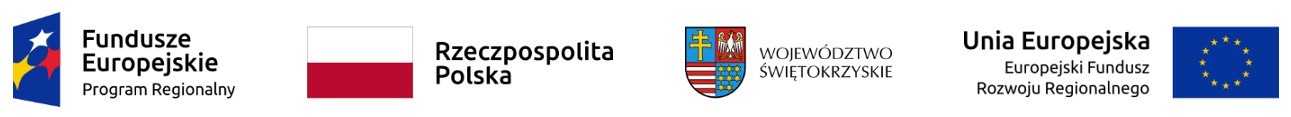 Dodatek nr 1 do SIWZ...................................................   nazwa i adres wykonawcyZamawiający:Regionalne Centrum Naukowo-TechnologicznePodzamcze 4526-060 ChęcinyZnak sprawy: DPI.272.12.36.2020FORMULARZ OFERTYPrzystępując do postępowania prowadzonego w trybie przetargu nieograniczonego, którego przedmiotem jest dostawa i wdrożenie infrastruktury sprzętowej i Medycznego Systemu Informatycznego (MSI) oferujemy wykonanie zamówienia w zakresie objętym Specyfikacją Istotnych Warunków Zamówienia (SIWZ):Wg klasyfikacji przedsiębiorstw pod wzglądem wielkości nasza firma jest:       mikro, małym, średnim, dużym przedsiębiorstwem.Oświadczamy, że cena ofertowa w odpowiedniej części zamówienia zawiera wszystkie koszty wykonania zamówienia, które poniesie Zamawiający i w toku realizacji zamówienia nie ulegnie zmianie.Oświadczamy, że uzyskaliśmy od Zamawiającego wszystkie niezbędne informacje dotyczące niniejszego zamówienia.Oświadczamy, że zapoznaliśmy się z SIWZ i akceptujemy określone w niej warunki oraz zasady postępowania.Oświadczamy, że oferowany przedmiot zamówienia zgodny jest z wymaganiami i warunkami opisanymi przez Zamawiającego w SIWZ, oraz w załącznikach do SIWZ.Oświadczamy, że oferowany sprzęt jest fabrycznie nowy, kompletny, wyprodukowany nie wcześniej niż w 2019 roku, wraz z potrzebnymi do działania przewodami, z odpowiednim oprogramowaniem, posiada wymagane prawem atesty i certyfikaty oraz nie wymaga żadnych dodatkowych nakładów i jest gotowy do pracy.Potwierdzamy, że całość oferowanego i dostarczanego sprzętu oraz oprogramowania pochodzi z autoryzowanego kanału sprzedaży producentów na terenie Unii Europejskiej.Oświadczamy, że przyjmujemy warunki serwisu gwarancyjnego określone przez Zamawiającego w SIWZ i na dostarczony przedmiot umowy i udzielamy gwarancji na okres wskazany w SIWZ. Oświadczamy, że przedmiot zamówienia wykonamy sami/z udziałem podwykonawców (podać pełną nazwę firmy) ………………………………………………………………………….. 
w następującym zakresie ………………………………..………Oświadczamy, iż wybór naszej oferty prowadzi do powstania u Zamawiającego obowiązku podatkowego na podstawie ustawy z dnia 11 marca 2004 r. o podatku od towarów i usług 
w zakresie ….….……….…….….…, o wartości netto ………….. złotych.Oświadczamy, że uważamy się za związanych niniejszą ofertą na czas wskazany w SIWZ, 
tj. 60 dni od upływu terminu składania ofert.Oświadczamy, że „Wzór umowy” stanowiący Dodatek nr 4 do SIWZ, został przez nas zaakceptowany i zobowiązujemy się w przypadku wyboru naszej oferty do zawarcia umowy na wymienionych w nim warunkach, w miejscu i terminie wyznaczonym przez zamawiającego.Oświadczamy, że wypełniliśmy obowiązki informacyjne przewidziane w art. 13 lub art. 14 RODO wobec osób fizycznych, od których dane osobowe bezpośrednio lub pośrednio pozyskaliśmy w celu ubiegania się o udzielenie zamówienia publicznego w niniejszym postępowaniu.Pod groźbą odpowiedzialności karnej oświadczamy, że załączone do oferty dokumenty opisują stan faktyczny i prawny na dzień sporządzania oferty (art. 297 Kodeksu Karnego).Załącznikami do niniejszej oferty są:............................................................................................................................................................................................................................................................................................................................................................Oferta nasza wraz z załącznikami zawiera …………. kolejno ponumerowanych stron.Nasze dane kontaktowe: imię i nazwisko osoby do kontaktu: ………………………………………………..nr telefonu: ………………………….............................................................nr faksu:  ………………………………………………….........................................adres e-mail: …………………………………………..........................................adres skrzynki ePUAP: ……………………………………………………………………...........................................					         ............................................................            Miejscowość, data			                                                                               Podpis/y osoby/osób upoważnionej/ych 									                                                                 do reprezentowania wykonawcyCena oferty (brutto)Zobowiązujemy się do skierowania do realizacji umowy następujących osób wchodzących w skład Zespołu ds. systemów medycznych posiadających dodatkowe doświadczenie:Imię i nazwisko: …………………………..Imię i nazwisko: …………………………..Imię i nazwisko: …………………………..Imię i nazwisko: …………………………..UWAGA:Brak wskazania dodatkowego doświadczenia osób skutkować będzie nieprzyznaniem punktów w tym kryteriumGwarantowany czas na usunięcie awarii oprogramowania MSI: do 60 godzin od momentu przyjęcia zgłoszenia   * 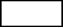 do 48 godzin od momentu przyjęcia zgłoszenia  **zaznaczyć właściweUWAGA:Brak zaznaczenia powyższego pola spowoduje brak przyznania punktów dotyczących gwarantowanego czasu usunięcia awarii oprogramowania MSI i uznaniem, że czas sunięcia awarii będzie zgodny z wymaganiami określonymi w SIWZ (72 godzin).  